ENTÊTE DU DOMAINE/NOM DU DOMAINERecommandations sanitaires – CUVERIEPour la sécurité de tous, merci d’observer ces recommandations avec le plus grand soin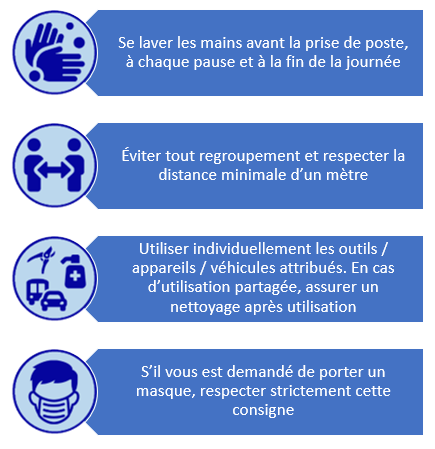 